Supporting informationTable S1. PCR primers used in this studyTable S2. Other plant UGTs included in phylogenetic tree.Table S3. UPLC conditions of detecting sugar acceptors and corresponding glycosylated products in this study.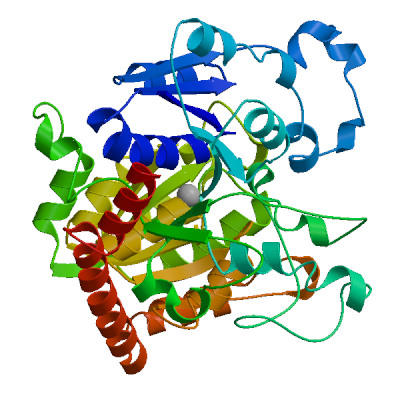 Fig. S1. The 3D structure prediction of TwUGT2 using homology-based modelling. The protein 5nlm.1. A (indoxyl UDP-glucosyltransferase) was used as a template for the 3D modelling of TwUGT2.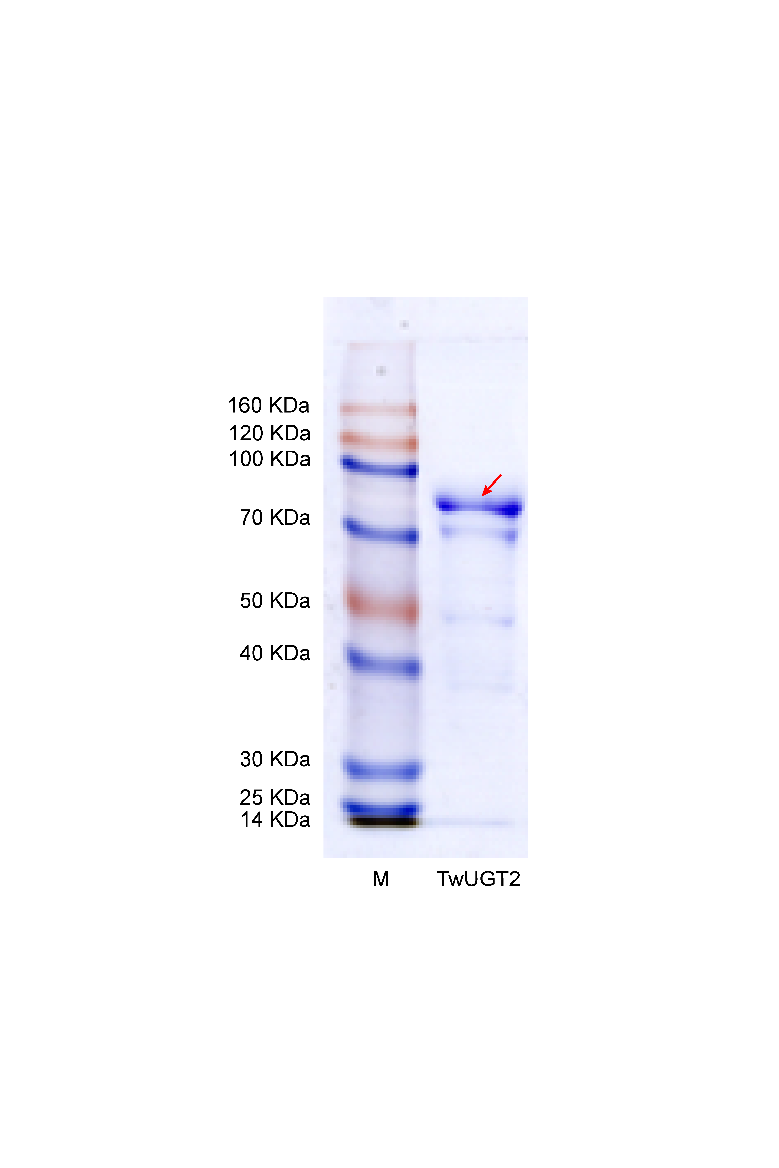 Fig. S2. Sodium dodecyl sulfate polyacrylamide gel electrophoresis (SDS-PAGE) electropherogram of recombinant protein expressed in E. coli BL21(DE3). M: Protein MW standard; TwUGT2: purified recombinant protein.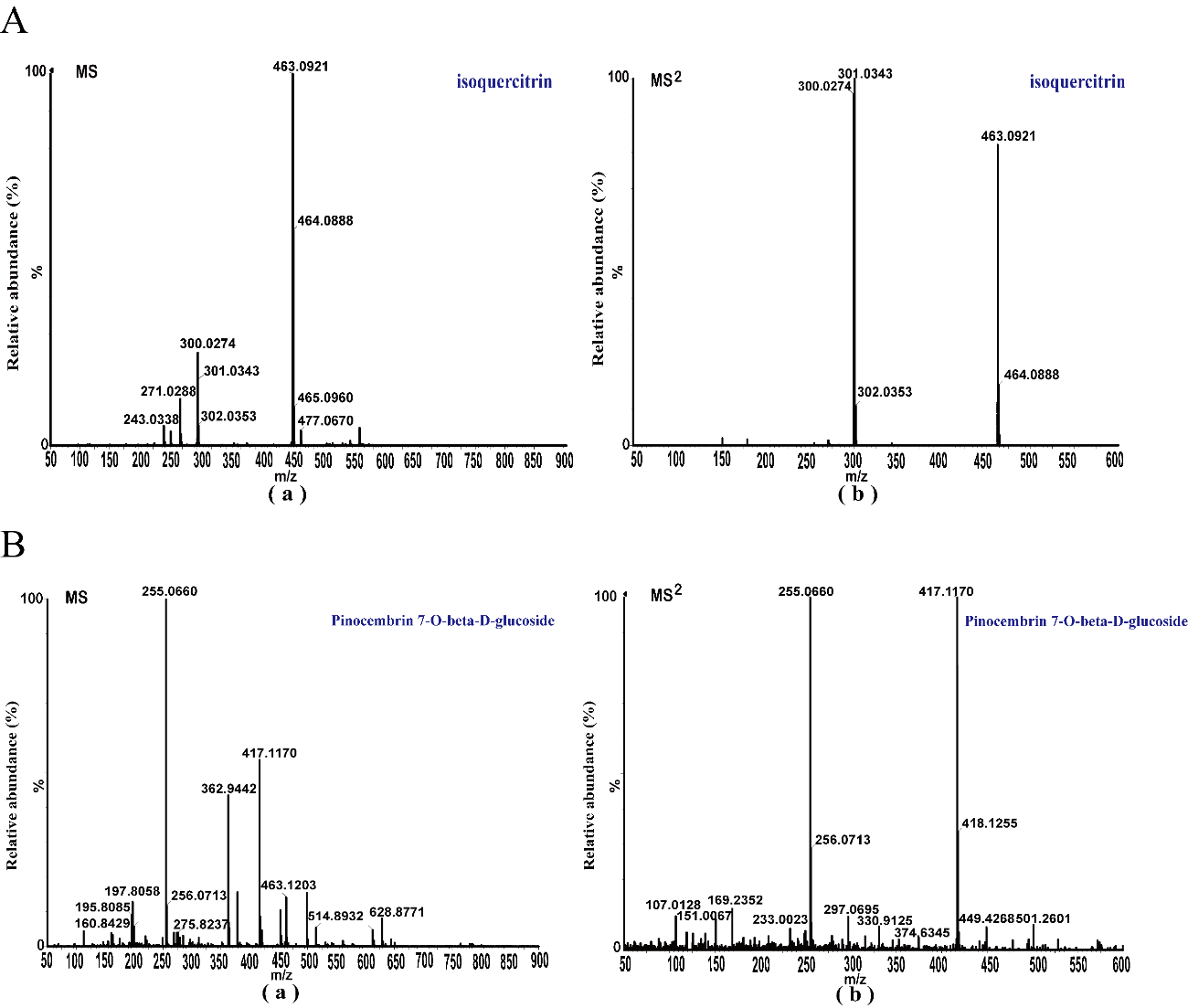 Fig. S3. MS and MS2 of the authentic chemical standards: A (isoquercitrin) and B (pinocembrin 7-O-beta-D-glucoside). (a) MS of the authentic chemical standard; (b) MS2 of the authentic chemical standard.Primers Sequences (5′ to 3′) TwUGT2-FATGACTCTGTTAGGCACGGGAACCTwUGT2-RTCATTCCAAAGCAGCCAAAAGATTTGene nameSpeciesType of SynthaseGenebank accession numberAm4CGTAntirrhinum majuschalcone 4'-O-glucosyltransferaseBAE48239Lv4CGTLinaria vulgarischalcone 4'-glucosyltransferaseBAE48240PlUGT1Pueraria montana var. lobataisoflavone 7-O-glucosyltransferaseAGZ84545PlUGT2Pueraria montana var. lobataisoflavone 4' 7-O-glucosyltransferaseAMQ26112GT04F14Pueraria montana var. lobataisoflavone 7-O-glucosyltransferaseADV71364UBGTScutellaria baicalensisflavonoid 7-O-glucosyltransferaseBAA83484FaGT7Fragaria x ananassaflavonol 3-O-glucosyltransferaseQ2V6J9PpUFGTPrunus persicaflavonoid 3-O-glucosyltransferaseARW73634pNgt2Ipomoea nilcoumarin glucosyltransferaseBAM63146CsUGT2Citrus sinensisterpenoid glycosyltransferaseACS87991EPGT1Eucalyptus perrinianamonoterpene glucosyltransferaseBAD90934EPGT2Eucalyptus perrinianamonoterpene glucosyltransferaseBAD90935UGT74M1Gypsophila vaccariatriterpene carboxylic acid glucosyltransferaseABK76266UGT74T1Linum usitatissimumlignan glucosyltransferaseAGD95008UGT74S1Linum usitatissimumlignan glucosyltransferaseAGD95005AtSGTArabidopsis thalianasterol glucosyltransferaseCAB06082SGTL1Withania somniferasterol glucosyltransferaseABC96116UGT52Dictyostelium discoideumsterol glucosyltransferaseAAD28546UGT51C1Candida albicanssterol glucosyltransferaseAAD29571UGT51B1Komagataella pastorissterol glucosyltransferaseAAD29570Chemical ComponentSolvent ASolvent BGradientQuercetin and Isoquercitrin0.1% trifluoroacetic acid-waterAcetonitrile0-3.5min: 95%(A)-95%(A)3.5-4min: 95%(A)-75%(A)4 - 8 min: 75%(A)-45%(A)8 -12min: 45%(A)-40%(A)Pinocembrin and Pinocembrin 7-O-beta-D-glucoside0.1% trifluoroacetic acid-waterAcetonitrile0-3.5min: 95%(A)-95%(A)3.5-4min: 95%(A)-75%(A)4 - 8 min: 75%(A)-45%(A)8 -12min: 45%(A)-40%(A)Genistein0.1% trifluoroacetic acid-waterAcetonitrile0-3.5min: 95%(A)-95%(A)3.5-4min: 95%(A)-75%(A)4 - 8 min: 75%(A)-45%(A)8 -12min: 45%(A)-40%(A)Liquiritigenin0.1% trifluoroacetic acid-waterAcetonitrile0-3.5min: 95%(A)-95%(A)3.5-4min: 95%(A)-75%(A)4 - 8 min: 75%(A)-45%(A)8 -12min: 45%(A)-40%(A)Kaempferol0.1% trifluoroacetic acid-waterAcetonitrile0-3.5min: 95%(A)-95%(A)3.5-4min: 95%(A)-75%(A)4 - 8 min: 75%(A)-45%(A)8 -12min: 45%(A)-40%(A)Phloretin0.1% trifluoroacetic acid-waterAcetonitrile0-3.5min: 95%(A)-95%(A)3.5-4min: 95%(A)-75%(A)4 - 8 min: 75%(A)-45%(A)8 -12min: 45%(A)-40%(A)Daidzein0.1% trifluoroacetic acid-waterAcetonitrile0-3.5min: 95%(A)-95%(A)3.5-4min: 95%(A)-75%(A)4 - 8 min: 75%(A)-45%(A)8 -12min: 45%(A)-40%(A)Luteolin0.1% trifluoroacetic acid-waterAcetonitrile0-3.5min: 95%(A)-95%(A)3.5-4min: 95%(A)-75%(A)4 - 8 min: 75%(A)-45%(A)8 -12min: 45%(A)-40%(A)4-Methylumbelliferone0.1% trifluoroacetic acid-waterAcetonitrile0-3.5min: 95%(A)-95%(A)3.5-4min: 95%(A)-90%(A)4 - 8 min: 90%(A)-70%(A)8 -12min: 70%(A)-30%(A)Nodakenitin0.1% trifluoroacetic acid-waterAcetonitrile0-3.5min: 95%(A)-95%(A)3.5-4min: 95%(A)-80%(A)4 -10 min:80%(A)-40%(A)10-15min:40%(A)-20%(A)Arctigenin 0.1% trifluoroacetic acid-waterAcetonitrile0-3.5min: 95%(A)-95%(A)3.5-4min: 95%(A)-75%(A)4 - 8 min: 75%(A)-45%(A)8 -12min: 45%(A)-40%(A)Rhapontigenin0.1% trifluoroacetic acid-waterAcetonitrile0-3.5min: 95%(A)-95%(A)3.5-4min: 95%(A)-75%(A)4 - 8 min: 75%(A)-45%(A)8 -12min: 45%(A)-40%(A)Triptolide0.1% trifluoroacetic acid-waterAcetonitrile0-3.5min: 95%(A)-95%(A)3.5-4min: 95%(A)-90%(A)4 - 7 min: 90%(A)-70%(A)7 -12min: 70%(A)-40%(A)12 -13min: 40%(A)-0%(A)13 -18min: 0%(A)-0%(A)Celastrol0.1% trifluoroacetic acid-waterAcetonitrile0-3.5min: 95%(A)-95%(A)3.5-4min: 95%(A)-90%(A)4 - 7 min: 90%(A)-30%(A)7 - 9min: 30%(A) - 0%(A)9 -15min: 0%(A)-0%(A)Triptophenolide0.1% trifluoroacetic acid-waterAcetonitrile0-3.5min: 95%(A)-95%(A)3.5-4min: 95%(A)-70%(A)4 - 7 min: 70%(A)-65%(A)7 - 9min: 65%(A) -25%(A)9 -10min: 25%(A)-0%(A)10 -15min: 0%(A)-0%(A)Neotriptophenolide0.1% trifluoroacetic acid-waterAcetonitrile0-3.5min: 95%(A)-95%(A)3.5-4min: 95%(A)-70%(A)4 - 7 min: 70%(A)-65%(A)7  9min: 65%(A) -25%(A)9 -10min: 25%(A)-0%(A)10 -15min: 0%(A)-0%(A)